Муниципальное автономное общеобразовательное учреждение«Средняя общеобразовательная школа с. Шняево Базарно-Карабулакского муниципального района 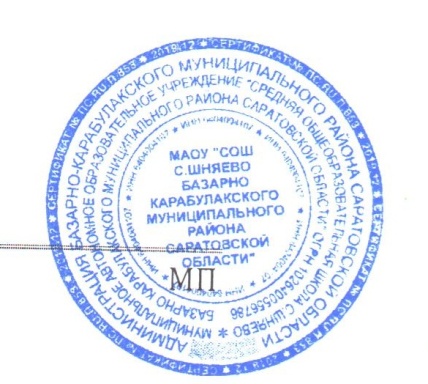 Саратовской области»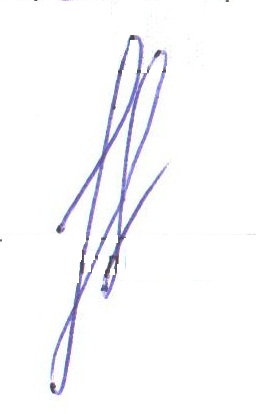 УТВЕРЖДАЮДиректор МАОУ «СОШ с. Шняево»____________Е. В. Енжаевприказ № 188 от « 28» августа 2020 гПлан работышкольной службы примиренияна 2020-2021 учебный годЦель: создание условий успешной социализации несовершеннолетних, снижение количества конфликтных ситуаций через внедрение модели реализации восстановительных технологий в систему профилактики правонарушений несовершеннолетних.Задачи:распространение среди участников образовательных отношений цивилизованных форм разрешения споров и конфликтов;обучение учащихся и других участников образовательных отношений цивилизованным методам урегулирования конфликтов и осознания ответственности;организация просветительских мероприятий и информирование участников образовательных отношений о целях, принципах и технологии восстановительной медиации;проводить программы примирения и презентационные мероприятия для всей школы.№п/пМероприятияСрок Ответственные1.Организационное заседание ШСМАвгуст 2020руководитель2.Ознакомление педагогического состава школы с положением и принципами работы школьной службы медиации «Школа без насилия»Сентябрь2020руководитель3.Выступление на  МО классных руководителей: «Школа без насилия» реклама ШСМ.Август 2020руководитель4.Акция «В нашей  школе работает ШСМ ». Ознакомление учащихся и родителей с положением и принципами работы школьной службы медиации «Школа без насилия»Сентябрь2020руководитель, классные руководители5.Организация рекламной деятельности (разработка буклетов, информационных листов)В  течение годаЧлены ШСМ6.Оформление стенда с информацией о ШСМНоябрь2020руководитель7.Тренинг по отработке навыков проведения и  предварительной встречи Октябрь 2020руководитель8.Участие в семинарах, вебинарах, совещаниях, направленных на повышение квалификации в сфере деятельности  ШСМВ течение годаруководитель9.Обучение членов ШСМ из числа учащихся,  восстановительным технологиямВ течение годаруководитель10.Проведение  классных часов, связанных с темой  конфликтов между людьмиВ течение учебного годаКлассные руководители11.Мониторинг деятельности ШСМЕжеквартальноруководитель12.Знакомство с правовыми документамиВ течение учебного годаруководитель, члены ШСМ13.Сотрудничество с Советом профилактики школыВ течение учебного годаруководитель, члены ШСМ